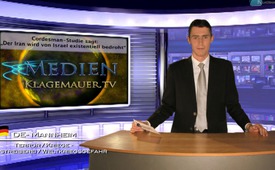 Cordesman-Studie sagt: „Der Iran wird von Israel[...] existentiell bedroht“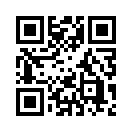 Anthony  Cordesman,  ei-
ner  der  führenden  amerika-
nischen  Wissenschaftler  über
die  iranische  Nuklearfrage,
sagte  in  einer  ...Anthony  Cordesman,  einer  der  führenden  amerikanischen  Wissenschaftler  über
die  iranische  Nuklearfrage,
sagte  in  einer  im  April  2013
veröffentlichten  Studie  des
„Center  for  Strategic  and  International  Studies“  (CSIS)*,
dass alle bevölkerungsreichen
Städte  der  Islamischen  Republik Iran von israelischen, mit
Atomsprengköpfen bestückten
Raketen  zerstört  werden  können. Weiter schreibt er: „Israel
hat vor längerer Zeit die Reichweite  seiner  nuklearbewaffneten  landgestützten  Raketen
erweitert, zielt wahrscheinlich
mit thermonuklearen Gefechtsköpfen auf den Iran und prüft
die Optionen, um Marschflugkörper von See aus zu starten.“
In diesem Zusammenhang ist
interessant,  dass  sich  auf  den,
von Deutschland an Israel gelieferten U-Booten, Abschussrampen dafür befinden (siehe
S&G Nr.28/12). Auch dass Israel – als einziges Land im Mittleren  Osten  übrigens  –  Atombomben  haben  soll,  ist  in  der
Studie  von  Herrn  Cordesman
zu lesen (Israel hat den Atomwaffensperrvertrag nicht unterzeichnet und dementiert einen
Atomwaffenbesitz – siehe dazu
auch S&G Nr.14/12).
Der Iran für sich beteuert stets,
weder  nukleare  Waffen  zu
brauchen, noch welche zu haben  und  auch  nicht  zu  beabsichtigen,  welche  zu  haben
(siehe S&G Nr.3/13). Der iranische Präsident selbst ist der
Ansicht, Atomwaffen seien unmenschlich  und  unmoralisch,
die  Zeit  der  Atombombe  sei
vorbei.
Laut Cordesman wird der Iran
in  den  kommenden  Jahren
nicht  in  der  Lage  sein,  Israel
mit  Atombomben  bestückten
Langstreckenraketen  zu  gefährden. „Israel stellt jetzt eine
viel ernstere, existenzielle Bedrohung für den Iran dar, als
der Iran es in nächster Zeit für
Israel  tut“,  schreibt  Cordesman.
* Dieses  „Zentrum  für  internationale  und  strategische  Studien“
entwickelt Konzepte und Strategien
für die Außenpolitik der Vereinigten Staaten.

„Das Wesen
der Unmoral ist die
Neigung der Menschen,
für ihre eigene Person
Ausnahmen zu machen.“

Jane Addams,
US-amerikanische Soziologin
und Journalistinvon hk.Quellen:http://www.novayo.de/politik/naher-osten/001378-neue-studie-belegt-wahre-bedrohung-fuer-frieden-im-nahen-osten-ist-israel.html

http://csis.org/files/publication/130408_Iran_Gulf_Mil_Bal_II.pdfDas könnte Sie auch interessieren:---Kla.TV – Die anderen Nachrichten ... frei – unabhängig – unzensiert ...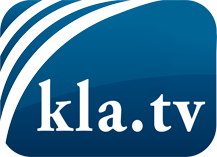 was die Medien nicht verschweigen sollten ...wenig Gehörtes vom Volk, für das Volk ...tägliche News ab 19:45 Uhr auf www.kla.tvDranbleiben lohnt sich!Kostenloses Abonnement mit wöchentlichen News per E-Mail erhalten Sie unter: www.kla.tv/aboSicherheitshinweis:Gegenstimmen werden leider immer weiter zensiert und unterdrückt. Solange wir nicht gemäß den Interessen und Ideologien der Systempresse berichten, müssen wir jederzeit damit rechnen, dass Vorwände gesucht werden, um Kla.TV zu sperren oder zu schaden.Vernetzen Sie sich darum heute noch internetunabhängig!
Klicken Sie hier: www.kla.tv/vernetzungLizenz:    Creative Commons-Lizenz mit Namensnennung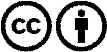 Verbreitung und Wiederaufbereitung ist mit Namensnennung erwünscht! Das Material darf jedoch nicht aus dem Kontext gerissen präsentiert werden. Mit öffentlichen Geldern (GEZ, Serafe, GIS, ...) finanzierte Institutionen ist die Verwendung ohne Rückfrage untersagt. Verstöße können strafrechtlich verfolgt werden.